МУНИЦИПАЛЬНОЕ ОБРАЗОВАНИЕ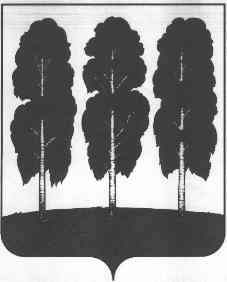 БЕРЕЗОВСКИЙ РАЙОНХанты-Мансийский автономный округ – ЮграАДМИНИСТРАЦИЯ БЕРЕЗОВСКОГО РАЙОНАКОМИТЕТ ПО ФИНАНСАМ ______________________________________________________________________628140, ул. Астраханцева, 54, пгт. Березово,							тел/факс 8(34674)-2-17-52Ханты-Мансийский автономный округ – Югра								2-24-44Тюменская область											2-17-382-17-30										             E-mail: komfin@berezovo.ru______________________________________________________________________от  09 ноября 2017 года							Приказ № 47Об утверждении типовой формысоглашения о предоставлении субсидийнекоммерческим организациямне являющимся муниципальными учреждениями В соответствии с пунктами 2, 3 статьи 78.1 Бюджетного кодекса Российской Федерации, подпунктом «д» пункта 4 Общих требований к нормативным правовым актам, муниципальным правовым актам, регулирующим предоставление субсидий некоммерческим организациям, не являющимся государственными (муниципальными) учреждениями, утвержденных постановлением Правительства Российской Федерации от 07 мая 2017 года № 541:1. Утвердить Типовую форму соглашения (договора) о предоставлении из бюджета Березовского района субсидии некоммерческой организации не являющейся муниципальным учреждением Березовского района, (далее - Типовая форма, соглашение) согласно приложению к настоящему приказу.2. Установить, что соглашения формируются в соответствии с Типовой формой, начиная с соглашений на 2018 год.3. Контроль за выполнением приказа возложить на главных  распорядителей бюджетных средств.Председатель Комитета по финансам                                                                 С.В. УшароваПриложениек приказу Комитета по финансам администрации Березовского районаот___________ № _______Типовая форма
соглашения (договора) о предоставлении из бюджета Березовского района субсидий некоммерческим организациям, не являющимися муниципальными учреждениямипгт. Березово                                                                    "___"_________ 20__ год________________________________________________________________________________,(наименование главного распорядителя, которому как получателю средств бюджета Березовского района доведены лимиты бюджетных обязательств на предоставление субсидии в соответствии с пунктом 2 статьи 78.1 Бюджетного кодекса Российской Федерации)действующего на основании _____________________________________________________
  (наименование и реквизиты документа, устанавливающего полномочия органа на заключение настоящего Соглашения)__________________________________________________________________________________,в лице __________________________________________________________________________,
(должность, Ф.И.О. уполномоченного лица)действующего на основании _____________________________________________________
(наименование и реквизиты документа, устанавливающего полномочия лица на подписание настоящего Соглашения)_________________________________________________________________________________,именуемый в дальнейшем Уполномоченный орган, с одной стороны, и_________________________________________________________________________________,
(наименование некоммерческой организации, не являющейся государственным (муниципальным) учреждением)в лице ________________________________________________________________,
 (должность, Ф.И.О. уполномоченного лица)действующего на основании ___________________________________________________________________________________________________________________,
(наименование и реквизиты документа, устанавливающего полномочия лица)именуемый в дальнейшем Получатель, с другой стороны, в дальнейшем вместе именуемые Стороны, в соответствии со статьей 78.1 Бюджетного кодекса Российской Федерации, решением Думы Березовского района от 20__ года №__  «О бюджете Березовского района на 20__ годи на плановый период 20 __ и годов» (наименование и реквизиты решения  о бюджете)________________________________________________________________________________,
________________________________________________________________________________
(указываются реквизиты муниципального правового акта Березовского района,______________________________________________________ (далее – Порядок),
 устанавливающего порядок предоставления субсидии)в целях реализации ______________________________________________________________
(указываются реквизиты муниципального правового акта,__________________________________________________________________________________
устанавливающего расходное обязательство Березовского района, или муниципальная программа Березовского района)заключили настоящее Соглашение (далее – Соглашение) о нижеследующем:Раздел 1. Предмет Соглашения1.1. Предметом настоящего Соглашения является предоставление из бюджета Березовского района в пределах бюджетных ассигнований, предусмотренных на эти цели решением Думы Березовского района от____________№_____ «О бюджете Березовского района на ____ год и на плановый период 20__ годов» субсидий в целях реализации Получателем следующих проектов (мероприятий):1.1.1.__________________________________________________________________( указание цели (направления расходов) предоставления субсидии)1.1.2._________________________________________________ (далее – субсидия)Раздел 2. Финансовое обеспечение предоставления Субсидии2.1. Субсидия предоставляется Получателю в соответствии с объемами финансирования, предусмотренными на реализацию ________________________________________________________________________________(указываются реквизиты муниципального правового акта, устанавливающего соответствующее расходное_________________________________________________________________________________
 обязательство Березовского района или мероприятие в рамках муниципальной программы)_____________________________________________________________________________, в пределах лимитов бюджетных обязательств и бюджетных ассигнований, доведенных Уполномоченному органу на соответствующие цели.2.2. Предоставление субсидии осуществляется путем перечисления средств в объеме _______________________________ рублей _____ копеек в соответствии                                                      ( сумма цифрами, прописью)и на условиях, установленных Порядком предоставления субсидии на ________________________________________________________________________________.(указываются реквизиты счета)в течение _____ рабочих дней со дня принятия Уполномоченным органом решения о предоставлении субсидии, но не позднее 25 декабря текущего года.2.3. Субсидия предоставляется при условии:- соблюдения Получателем субсидии условия о запрете приобретения за счет полученных средств иностранной валюты, за исключением операций, осуществляемых в соответствии с валютным законодательством Российской Федерации при закупке (поставке) высокотехнологичного импортного оборудования, сырья и комплектующих изделий, а также связанных с достижением целей предоставления указанных средств иных операций,- согласия Получателя субсидии на осуществление Уполномоченным органом и органами муниципального финансового контроля обязательных проверок соблюдения Получателем субсидии условий, целей и порядка предоставления субсидии,- соблюдения Получателем субсидии иных условий, установленных Порядком предоставления субсидии.Раздел 3.Права и обязанности Сторон3.1. Уполномоченный орган:3.1.1. Предоставляет субсидию в соответствии с разделом 1 настоящего Соглашения.3.1.2. Устанавливает значения показателей результативности (целевых показателей) предоставления субсидии согласно приложению 1 к настоящему Соглашению (в случае определения права установления Уполномоченным органом значений показателей результативности (целевых показателей) Порядком предоставления субсидии).3.1.3. Осуществляет оценку достижения Получателем субсидии показателей результативности (целевых показателей) предоставления Субсидии (в случае их определения Порядком предоставления субсидии).3.1.4. Устанавливает формы представления Получателем субсидии отчетности: о достижении показателей результативности (целевых показателей) предоставления субсидии; о расходах, источником финансового обеспечения которых является субсидия согласно приложениям 2, 3 к настоящему Соглашению и срок(и) предоставления указанной отчетности (в случае определения права установления Уполномоченным органом сроков и форм предоставления отчетности Порядком предоставления субсидии).3.1.5. Осуществляет самостоятельно или с органами муниципального финансового контроля в пределах установленной компетенции в соответствии с законодательством Российской Федерации проверку соблюдения Получателем условий, целей и порядка предоставления субсидий.В ходе проверки также проводится оценка достижения Получателем субсидии показателей результативности (целевых показателей) предоставления Субсидии (в случае их определения Порядком предоставления субсидии).3.1.6. Осуществляет контроль возврата Получателем субсидии денежных средств в бюджет Березовского района.3.1.7. Вправе в установленном порядке запрашивать и получать от Получателя информацию и документы, предусмотренные Порядком и Соглашением, в связи с реализацией Соглашения.3.1.8. Информирует и консультирует Получателя по вопросам использования субсидии.3.1.9. В пределах компетенции осуществляет иные мероприятия, направленные на реализацию Соглашения.3.2. Получатель обязуется:3.2.1. Обеспечить выполнение условий предоставления субсидии, установленных Порядком предоставления субсидии и пунктом 2 Соглашения.3.2.2. Для получения субсидий предоставлять в Уполномоченный орган соответствующие документы, предусмотренные Порядком.3.2.3. Использовать средства субсидии в соответствии с целевым направлением расходов, на финансовое обеспечение которых предоставляется субсидия, определенным Порядком предоставления субсидии (в случае предоставления Субсидии в целях финансового обеспечения затрат).3.2.4. Обеспечить достижение показателей результативности (целевых показателей) предоставления субсидии, определенных Порядком предоставления субсидии (в случае их определения Порядком предоставления субсидии).3.2.5. Устранить нарушения, выявленные при проведении проверки соблюдения Получателем субсидий условий, целей и порядка предоставления субсидии, в сроки, указанные в уведомлении.3.2.6. Осуществить возврат в бюджет Березовского района средств субсидии в сроки и по коду бюджетной классификации, указанные в требованиях, формируемых в соответствии с пунктами 6.3., 6.4. Соглашения.3.2.7. В срок, установленный разделом 6 Соглашения, осуществить возврат в бюджет Березовского района неиспользованные остатки субсидии (в случае предоставления субсидии в целях финансового обеспечения затрат).Не позднее трех рабочих дней со дня возврата в бюджет Березовского района неиспользованных остатков субсидии уведомить об этом Уполномоченный орган.3.2.8. Представлять Уполномоченному органу:а) отчетность о достижении показателей результативности (целевых показателей) предоставления субсидии (в случае их определения Порядком предоставления субсидии) в порядке и форме, согласно приложению 2 к настоящему Соглашению.б) отчет о расходах, источником финансового обеспечения которых являются субсидии, а также информацию и документы, подтверждающие расходование данных средств согласно приложению 3 к настоящему Соглашениюв следующие сроки:а)_____________________________________________________________________б)_____________________________________________________________________3.2.9. В течение __ рабочих дней с момента получения запроса от Уполномоченного органа, органа муниципального финансового контроля  представлять дополнительно запрашиваемые материалы, информацию и документы предусмотренные Порядком и Соглашением, в связи с реализацией Соглашения.3.2.10. Не приобретать за счет субсидии иностранной валюты, за исключением операций, осуществляемых в соответствии с валютным законодательством Российской Федерации при закупке (поставке) высокотехнологичного импортного оборудования, сырья и комплектующих изделий, а также связанных с достижением целей предоставления субсидии иных операций, определенных Порядком.3.2.11. Не привлекать иных юридических лиц для оказания общественно полезных услуг, на оказание которых ему предоставлена субсидия, за исключением работ и услуг, необходимых Получателю для оказания общественно полезной услуги.3.2.12. Соблюдать иные условия, предусмотренные Порядком.Раздел 4. Ответственность Сторон4.1. В случае неисполнения или ненадлежащего исполнения своих обязательств по Соглашению стороны несут ответственность в соответствии с законодательством Российской Федерации и условиями Соглашения.4.2. При несоблюдении условий выделения субсидии Уполномоченный орган вправе приостановить перечисление денежных средств до момента устранения причин.4.3. В случае неисполнения одной из Сторон обязательств по Соглашению, в том числе в случае неисполнения Уполномоченным органом обязательств, предусмотренных Соглашением, виновная Сторона обязана возместить другой Стороне причиненные не исполнением обязательства убытки. Возмещение убытков Уполномоченным органом осуществляется в пределах лимитов бюджетных обязательств на соответствующие цели либо в судебном порядке в размере расходов, которые Получатель, чье право нарушено, произвел или должен будет произвести для восстановления нарушенного права, стоимости утраченного имущества, либо суммы, на которую снизилась стоимость поврежденного имущества (реального ущерба).4.3. Стороны не несут ответственности в случае полного или частичного неисполнения своих обязательств, возникших вследствие обстоятельств непреодолимой силы.4.4. Получатель несет ответственность за достоверность документов, предоставленных в Уполномоченный орган с целью реализации Соглашения, в установленном законодательством Российской Федерации порядке.4.5. Уполномоченный орган несет ответственность за осуществление расходов бюджета Березовского района, направляемых на выплату субсидий, в соответствии с законодательством Российской Федерации.4.6. В случае нарушения Получателем условий, установленных при предоставлении субсидий, выявленного по фактам проверок, проведенных Уполномоченным органом и (или) органом муниципального финансового контроля и (или) в случае не достижения показателей результативности (целевых показателей), сумма перечисленной субсидии подлежит возврату Получателем в бюджет Березовского района в соответствии с Порядком.4.7. _____________________________________________________________.
                                      (Иные меры ответственности, установленные Порядком)Раздел 5. Дополнительные условия5.1. Получатель дает согласие на осуществление Уполномоченным органом и органами муниципального финансового контроля проверок соблюдения условий, целей и порядка предоставления субсидии.Раздел 6. Порядок возврата субсидии6.1. Не использованные на 31 декабря ______ года остатки субсидий подлежат возврату в бюджет Березовского района в сроки не позднее «__»______________ 20__ года _________________________________________________________________________________________________________________.(в соответствии с правовым актом)Сумма возврата субсидии, предусмотренная настоящим Соглашением, перечисляется в бюджет Березовского района на лицевой счет__________________________________________________________________.(указываются реквизиты для зачисления сумм неиспользованного остатка субсидии)6.2. В случае выявления Уполномоченным органом и (или) органом муниципального финансового контроля при проведении проверки, указанной в пункте 3.1.5. Соглашения нарушений Получателем субсидии условий ее предоставления, в течение ___ рабочих дней с даты подписания акта о нарушении направляет Получателю субсидии уведомление о нарушении условий предоставления Субсидии (далее - уведомление), в котором указываются выявленные нарушения и сроки их устранения Получателем субсидии.Получатель субсидии обязан осуществить возврат субсидии в сроки, указанные в уведомлении.6.3. В течение _____ рабочих дней со дня истечения сроков, установленных в уведомлении, и (или) в случае не устранения Получателем субсидии в указанные сроки нарушений, принимается решение в форме распоряжения (требования) о возврате в бюджет Березовского района средств субсидии. В течение одного рабочего дня с даты подписания, копия указанного распоряжения направляется Получателю субсидии и в орган муниципального финансового контроля в вместе с требованием, в котором предусматриваются:- подлежащая возврату в бюджет Березовского района сумма денежных средств, а также сроки ее возврата;- код бюджетной классификации, по которому должен быть осуществлен возврат средств субсидии;- реквизиты лицевого счета, на который должны быть перечислены средства.6.4. В случае выявления Уполномоченным органом и (или) органом муниципального финансового контроля при проведении проверки, указанной в пункте 3.1.5. Соглашения, не достижения Получателем субсидии показателей результативности (целевых показателей) предоставления Субсидии (в случае их определения Порядком предоставления субсидии), в течение ______ рабочих дней со дня подписания акта о нарушении принимается решение в форме распоряжения (требования) о возврате в бюджет Березовского района средств субсидии в объеме, соответствующем показателям результативности (целевым показателям) предоставления субсидии, которые не были достигнуты. В течение одного рабочего дня с даты подписания, копия указанного распоряжения направляется Получателю субсидии и в орган муниципального финансового контроля в вместе с требованием, в котором предусматриваются:- подлежащая возврату в бюджет Березовского района сумма денежных средств, а также сроки ее возврата;- код бюджетной классификации, по которому должен быть осуществлен возврат средств Субсидии.- реквизиты лицевого счета, на который должны быть перечислены средства.6.5. В случае не возврата субсидии она подлежит взысканию в порядке, установленном законодательством Российской Федерации.6.5. В случае если Получателем нарушены обязательства, предусмотренные данным разделом настоящего Соглашения, не устранены и в соответствии с подпунктами 6.1, 6.3, 6.4 настоящего раздела возврат средств в бюджет Березовского района не осуществлен, Уполномоченный орган направляет в Комитет по финансам администрации Березовского района информацию о нарушениях для применения бюджетных мер принуждения.Раздел 7. Порядок разрешения споров7.1. Споры и разногласия, которые могут возникнуть при исполнении настоящего Соглашения, разрешаются путем переговоров между Сторонами.7.2. В случае невозможности разрешения споров путем переговоров Стороны после осуществления предусмотренной законодательством процедуры досудебного урегулирования разногласий, споры, возникшие между Сторонами, рассматриваются в установленном законодательством порядке в Арбитражном суде Ханты-Мансийского автономного округа - Югры.Раздел 8. Прочие условия8.1. Соглашение составлено в двух экземплярах, имеющих равную юридическую силу, по 1 (одному) экземпляру для каждой из Сторон.8.2. Соглашение вступает в силу со дня его подписания Сторонами и действует до исполнения Сторонами всех обязательств по Соглашению.8.3. По взаимному согласию Сторон или в соответствии с изменением законодательства Российской Федерации, муниципальными актами Березовского района в Соглашение могут быть внесены изменения и дополнения путем подписания дополнительного соглашения, являющегося неотъемлемой частью Соглашения.В случае уменьшения Уполномоченному органу как получателю средств бюджета Березовского района главным распорядителем средств бюджета Березовского района ранее доведенных лимитов бюджетных обязательств на цели, указанные в пункте 1.1 раздела 1 Соглашения, приводящего к невозможности исполнения Уполномоченным органом бюджетных обязательств, вытекающих из Соглашения, в соответствующем объеме, Стороны обеспечивают согласование новых условий Соглашения, в части определения объема субсидии, предоставляемой Уполномоченным органом Получателю, в пределах лимитов бюджетных обязательств доведенных Уполномоченному на соответствующие цели.8.4. Стороны обязаны оповещать друг друга в письменной форме обо всех происходящих изменениях их статуса, реквизитов и иных регистрационных данных в течение 10 (десяти) календарных дней со дня соответствующего изменения.8.5. Форма и условия договора, заключаемого между Получателем и потребителем услуг в целях оказания общественно полезной услуги, определяются соглашением, заключенным между Уполномоченным органом и Получателем.(В случае принятия Уполномоченным органом решения о необходимости заключения договора между Получателем и потребителем услуг в целях оказания общественно полезной услуги.)8.6. Досрочное расторжение Соглашения возможно по взаимному согласию Сторон, в связи с изменением законодательства Российской Федерации, муниципальных правовых актов Березовского района, а также в случае уменьшения Уполномоченному органу как получателю средств бюджета Березовского района главным распорядителем средств бюджета Березовского района ранее доведенных лимитов бюджетных обязательств на цели, указанные в пункте 1.1 раздела 1 Соглашения, приводящего к невозможности исполнения в полном объеме Уполномоченным органом бюджетных обязательств, вытекающих из Соглашения.При досрочном расторжении настоящего Соглашения сторона, являющаяся инициатором расторжения, должна уведомить другую Сторону в срок не менее чем за 15 дней до предполагаемой даты расторжения Соглашения.8.7. Уполномоченный орган вправе в одностороннем порядке расторгнуть Соглашение в случае не соблюдения Получателем Порядка, в том числе целей и условий предоставления субсидий, предусмотренных Порядком.8.8. Получатель не вправе по собственной инициативе расторгнуть Соглашение в одностороннем порядке.8.9. Приложения к настоящему Соглашению являются его неотъемлемой частью.8.10. Любые изменения и дополнения к настоящему Соглашению действительны лишь при условии, что они совершены в письменной форме и подписаны уполномоченными представителями Сторон.7. Адреса и реквизиты, подписи СторонПриложение 1К типовой формесоглашения (договора) о предоставлении из бюджета Березовского района субсидий некоммерческим организациям, не являющимися муниципальными учреждениями
ПОКАЗАТЕЛИ РЕЗУЛЬТАТИВНОСТИ ПРЕДОСТАВЛЕНИЯ СУБСИДИИ Приложение 2К типовой формесоглашения (договора) о предоставлении из бюджета Березовского района субсидий некоммерческим организациям, не являющимися муниципальными учреждениямиОТЧЕТ 
о достижении значений показателей результативности предоставления субсидии
по состоянию _____________ на 20___ годаПриложение 3К типовой формесоглашения (договора) о предоставлении из бюджета Березовского района субсидий некоммерческим организациям, не являющимися муниципальными учреждениямиОТЧЕТо расходах, источником финансового обеспечения которых является субсидия______________________________________________________________(наименование организации)за _________________ 20________ г.(месяц, квартал)Соглашение о предоставлении субсидии (субсидии в форме гранта) от_______№____Название проекта_______________________________________________________Наименование направления_______________________________________________Контакты ответственных лиц за реализацию проекта_________________________Руководитель получателя (уполномоченное лицо)__________   ___________________                                                                          (подпись)                       (расшифровка подписи)«___» _______20__ годаМ. П.Бухгалтер организации_______________      _____________________                     (подпись)                        (расшифровка подписи)«___» _______20__ годаN п/п Наименование показателя Наименование проекта (мероприятия) Единица измерения по ОКЕИ/Единица измерения Единица измерения по ОКЕИ/Единица измерения Плановое значение показателя Срок, на который запланировано достижение показателя N п/п Наименование показателя Наименование проекта (мероприятия) Наименование Код Плановое значение показателя Срок, на который запланировано достижение показателя 1 2 3 4 5 6 7 N п/п Наименование показателя Наименование проекта (мероприятия) Единица измерения по ОКЕИ/Единица измерения Единица измерения по ОКЕИ/Единица измерения Единица измерения по ОКЕИ/Единица измерения Плановое значение показателя Плановое значение показателя Достигнутое значение показателя по состоянию на отчетную дату Процент выполнения плана Причина отклонения N п/п Наименование показателя Наименование проекта (мероприятия) Наименование Наименование Код Плановое значение показателя Плановое значение показателя Достигнутое значение показателя по состоянию на отчетную дату Процент выполнения плана Причина отклонения 1 2 3 4 4 5 6 6 7 8 9 Руководитель Получателя (уполномоченное лицо)Руководитель Получателя (уполномоченное лицо)Руководитель Получателя (уполномоченное лицо)Руководитель Получателя (уполномоченное лицо)Руководитель Получателя (уполномоченное лицо)Руководитель Получателя (уполномоченное лицо)Руководитель Получателя (уполномоченное лицо)Руководитель Получателя (уполномоченное лицо)Руководитель Получателя (уполномоченное лицо)Руководитель Получателя (уполномоченное лицо)Руководитель Получателя (уполномоченное лицо)(должность)(должность)(должность)(должность)(подпись)(подпись)(подпись)(расшифровка подписи)(расшифровка подписи)(расшифровка подписи)(расшифровка подписи)Основание для предоставления субсидии(реквизиты документов)Цель предоставления субсидииПредоставлено средств (руб.)Предоставлено средств (руб.)Израсходовано средств (руб.)Израсходовано средств (руб.)Перечень подтверждающих документовОстаток неиспользованных
средств с начала года (руб.)Причины 
отклоненийОснование для предоставления субсидии(реквизиты документов)Цель предоставления субсидииНарастающим итогом с начала годаза отчетный 
месяцНарастающим итогом с начала годаза отчетный 
месяцПеречень подтверждающих документовОстаток неиспользованных
средств с начала года (руб.)Причины 
отклонений123456789